كلية العلوم الاقتصادية والعلوم التجارية وعلوم التسيير،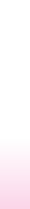 		مخبر بحث إدارة الافراد والمنظمات LARMHOبالتنسيق معقسم الشركات والإقتصاد الصناعيبمركز البحث في الإقتصاد المطبق من أجل التنمية CREAD و مخبر ادارة الشركات و راس المال الاجتماعي  MECASينظمون الملتقى العلمي الوطني الإفتراضي حول:تنمية المقاولة النسوية في الجزائر: إستجــــــــــــــــابة للأزمات الحاليــــــةThe development of female entrepreneurship in Algeria:A response to the current crisesيوم10 مارس2022الرئاسة الشرفية للسيد رئيس الجامعة: أ.د مغاشو مرادسيد عميد الكلية: أ.د. بن لدغم فتحي الإشرافالعام : أ.د ثابت أول وسيلة و أ.د عبد الرزاق بن حبيبرئيسة الملتقى: د. مطعيش فاطمة رئيسة اللجنة العلمية: أ.د ثابت أول وسيلةرئيسة اللجنة التنظيمية: د. براشد بربار وفاءديباجة الملتقى	ساهم تعدد وتداخل الأزمات الاقتصادية مع الأزمات الغير الاقتصادية(أزمة الغذاء،المياه، الطاقة، البيئة، العمالة، والصحة) في  اتساع رقعتها  عبر جميع دول العالم.كما  أن   خضوع هذه الظاهرة   لخاصية  "التعقيد"  (Hammoud,2012 ; Himrane,2020 ) لا يسمح بالإكتفاء بتقديم تفسيرات بسيطة والتي غالبا ما يميل الباحثون لتقديمها قصد مساعدة أصحاب القرار في تطبيق حلول فورية للحالات المستعجلة والمواقف المعقدة التي يواجهونها. ومع مطلع العشرية الثالثة من القرن الحالي، اجتاحت العالم أزمة صحية (جائحة كوفيد 19) لتضاعف من الأزمات الاقتصادية والاجتماعية والسياسية على الخصوص،  كان لها ثأثيرات كبيرة على الأسر والمؤسسات (Baker et al., 2020)، يختلف حجم هذه الثأثيرات  باختلاف البلدان والقطاعات والأسر، وبين الفئات الهشة خاصة فئة النساء، الخاضعة لخصوصيات إقتصادية، ديموغرافية وإجتماعية  خاصة  بكل بلد.  ففي الجزائر  تزامنت  هذه الأزمات  مع الأزمة النفطية المستمرة مند 2014. مما أجبر الحكومة على تخفيض النفقات العمومية إلى %50   ( Menna ,2020) نتج عن هذه الوضعية حدوث  تحولات سياسية وإجتماعية هامة    أدخلت  الجزائر بشكل أعمق في حالة من الفوضى الاقتصادية الكبيرة . وبالرغم من كل هذه الأزمات، إلا أننا نشهد وفي جميع أنحاء العالم ولوج المرأة لميدان المقاولة وهذا لغرض تحقيق العيش الكريم لها ولعائلتها ولمجتمعها(d’Andria & Gabarret,2016). و أضحىت المقاولة النسوية في مطلع هذا القرن، رافدا رئيسيًا لاقتصاديات الدول حول العالم2005) ؛Constantinidis, (Verheul,2014;حيث أظهرت الإحصائيات المنشورة في تقرير منظمة التعاون الاقتصادي والتنمية(OECD,2019) أن نسبة المؤسسات النسوية  قد تراوحت بين 20 و 40٪ في البلدان المتقدمة. إلا   أن انعكاسلت الأزمة الصحية  الحالية أحدتث تغييرا ملحوظا في ممارسات العمل المعتادة لذى المقاولاتوأثرت على أداء العديد منهن في  تسيير  مشاريعهن  من حيث الإنتاج ، و الأرباح.فبينت الدراسات   أن النساء المقاولات    أكثر عرضة للتوقف عن نشاطهن أثناء الحجربسبب وضعهن المالي و الاجتماعي   (OECD ,2020) مما اظطر بعضهن إلى  التكيف السريع مع الظروف الجديدة  و اللجوءإلى   حلول استتنائية   كاستخدام التقنيات الرقمية ، وإدخال منتجات جديدة أو تعديل المنتجات الحالية ، أواستخدام قنوات توزيع بديلة . قدتزامن التطور الملحوظ لهذه للظاهرة عبر العالم، مع نشر الكثير من الأبحاث  التي أثبتت معظمها أن المرأة قادرة على تحدي الأزمات وخلق سبل جديدة في المقاولة، و المساهمة في  تكوين الثــــــــروة والتنوع الاقتصادي والابتكار، وتحقيق الرفاه الاجتماعيلها ، لعائلتها ولمجتمعاتها.وأكدت الدراسات أيضا أن المقاولة أصبحت بديلا  للعمل الأجري وسبيلا لتعزيز الإدماج الإجتماعي للمرأة  في جميع أنحاء العالم . لكن، رغم  هذه الأهمية المتزايدة، يبقى المنتوج العلمي في الجـــــــــــــــزائر  حول الموضوع ضعيفا جدا مقــــارنة بباقي  دول العالم أو حتى في البلدان العربية  والمغاربية .  فالأبحــــــــــاث  العلمية الوطنيـــــــة  التي تهتم مباشرة بالمقاولة النســـــوية تعد على رؤوس الأصابع و  تتسم  بسطحية الدراسات وبضعف المنهجية العلميـــــة (Metaiche, 2019)، لكنها تتفـــــــق كلها على أن المرأة الجــــــزائرية مازالت  متــــرددة لولوج  عالم  المقـــــاولتية (GEM Algérie, 2012 ;Benhabib et all., 2014 ; Ghiat,  2014, 2019; OIT ;2017 ;  Metaiche et Al. , 2016 ; Medouni et al., 2016,  Chalal et all. 2019, CREAD, 2020; Tabet, 2020)نفس البحوث أظهرت أن الأزمات الإجتماعية و الإقتصادية الراهنة دفعت بعض النساء الجزائريات لإنشاء مؤسساتهن الخاصة، و هذا ما تثبتها الإحصائيات الرسمية رغم ندرتها.   حيث سجلت النشرية الإحصائية للمؤسسات الصغيرة و المتوسطة-في الأربع سنوات الاخيرة- أن عدد المشاريع الممولة  لصالح النساء;  لا يتعدى(% 11 )من   المشاريع الممولة من طرف وكالات الدعم .يأتي  هذ الملتقي إمتدادا  للملتقى الأول الذي نظمه  قسم الشركات والاقتصاد الصناعي بمركز البحث في الاقتصاد المطبق من أجل التنميةCREAD  في نوفمبر 2019   ( أي قبيل الجائحة) ، و الذي ثـمــّن على هامشه نتائج مشروع البحث الوطني  حول  واقع المقاولة النسوبة و تحدياتها.شارك  الملتقى باحثين مختصين في مجال المقاولة (النسوية بشكل خاص)،حيت  طرحت معظم  التدخلات العلمية التحديات الإقتصادية  والإجتماعية التي تواجهها النساء المقاولات الجزائريات و  السٌبل التي تمكنها من إيجاد فرص متكافئة .     كما  توّج   اللقاء بإصدار كتاب « l’entrepreneuriat féminin en Algérie, une réalité  en construction »جاء في ملخصه أن  المرأة المقاولة  الجزائرية   تصبو لإثبات نفسها وقدرتها على إدارة أعمالها، و تفضّل  تحمٌل المخاطر المحسوبة، إلا أنها تتجه إلى خلق مؤسسات صغيرة نظرالمحدودية قدراتها المالية في  تطوير مشروعها أو  في مقاومة الأزمات.و هذا ما أكدته   المقاولات الحاضرات، حيث أشادت رئيسة  مجتمع سيدات أعمال الجزائر (WIBA Women in  Business of Algeria)  بالنجاحات التي حققتها سيدات الأعمال في عديد المجالات وأشارت إلى   وجود فجوة بين الميدان الاكاديمي  و واقع المقاولة النسوية في الجزائر.و أعرب المشاركون  عن تطلعاتهم  لصياغة إستراتيجة متكاملة لتطوير المقاولة النسوية في الجزائر.وإذا  أثبتت بعض  الدراسات العالمية  (Janssen et all., 2021) أن  الازمة الصحية (أزمة كوفيد)   وما نجم عنها من أزمات إقتصادية وإجتماعية قد أثرتعلى  المقاولة بصفة عامة و المقاولة النسوية  بشكل خاص، فإن    الهدف من  هذا الملتقى هو دعوة الباحثين الجزائرين و المختصين إلى إلقاء الضوء على حالة المقاولة  النسوية في الجزائر عند حدوث الأزمات.بهدف تشخيص و تقيم الظاهرة و   إقتراح حلول علمية  وعملية  لتطوير  بيئة مقاولاتية  مرنة ومتكيفة مع خصائص  المقاولة النسوية . على ضوء هذا الطرح، تتحدد الإشكالية التالية:ما هي محدداتالمقاولة النسوية في الجزائر في ظل  الأزمات الراهنة ؟ وماهي سبلدعمها و تطويرها ؟أهداف الملتقىإلقاء الضوء على ظاهرة المقاولة النسوية كحل  لمواجهة الأزمات (محركات ومعوقات وأفاق تطويرها) ؛توجيه الأنظار العلمية الوطنية للتكثيف البحث في مجال المقاولة النسوية  وإدارة الأزمات.محاور الملتقىالمحور 1     الأزمات والمقاولة  : محرك أو عائق)أزمة( COVID-19المحور 2  مكانة الإنتاج الأكاديميالوطني للمقاولةالنسوية بالنسبة للإنتاج العلمي الدوليوالإقليميالمحور 3    المقاولة الإجتماعية/ النسوية كمحرك للتنمية الاقتصادية والاجتماعية؛في  ظل الأزمات الراهنةالمحور 4   مرافقة المرأة المقاولة في ظل متغيرات البيئة المقاولاتية الجديدة.المحور 5   مكانة الأجيال النسوية الشابة في عالم  الإبتكار، التكنولوجيا و المؤسسات الناشئةالمحور 6   تطلعات المرأة المقاولة بين التحفيزات و التحديات.شروط المشاركة- أن يكون البحث في أحد محاور الملتقى ومستوفيا للشروط المنهجية العلمية المتعارف عليها. -ألا تكون المداخلة قد نشرت أو تم المشاركة بها في أي تظاهرة علمية أخرى- تكتب المداخلات باللغة العربية بنوع خط arabicsimplifiedوبحجم خط 14 أما المداخلات باللغةالأجنبية فتكتب بخطTime New Roman بحجم 12،أما حدود الصفحات يترك 2.5سم على كل االتجاهات(Format Word) - لا تتعدى المداخلة 16 صفحة بما في ذلك المراجع و الملاحق- تحتوي المداخلة على ملخصين الأول باللغة العربية والثاني بلغة البحث - ترسل المداخلة كاملة الى:مواعيد هامةاللجنة التنظيمية   استمارة الملتقىاخر أجل لاستلام المداخلات كاملة 10  فبراير   2022الرد على المداخلات المقبولة 28 فبراير  2022 تاريخ الملتقى 10 مارس   2022مكان إنعقاد الملتقىكلية العلوم الاقتصادية والعلوم التجارية وعلوم التسييرجامعة أبو بكر بلقايد – تلمسان د.براشد وفاء  (رئيسة)د.  تشيعلي إيمان،ESM تلمسان  (عضو)د.  شقرون مريم، ESM تلمسان (عضو)د. يلس أمينة، ESM تلمسان(عضو)د. بوعبدالله عويشة،ESM تلمسان(عضو)أ. زروقي وسيلة  ،  جامعة تلمسان (عضو)   مجهداوي سامية  ،  جامعة تلمسان  (عضو) هدام صهيب ،  جامعة تلمسان  (عضو)رضوان بلحاج،جامعة تلمسان (عضو)مولات فاطمي، جامعة تلمسان  (عضو)كلال شيماء،  جامعة تلمسان  (عضو)د. جعفري عمر ، جامعة عين تموشنت (عضو)أ. قاداوي الياسمين ، ESSAT تلمسان (عضو)شريفي سامية،جامعة تلمسان  (عضو)بن عمراني فهيمة،  جامعة تلمسان  (عضو)